РЕШЕНИЕот __________ №________-ндО внесении изменения в Решение Городской Думы Петропавловск-Камчатского городского округа от 12.10.2010 № 294-нд 
«О Правилах землепользования и застройки 
 Петропавловск-Камчатского городского округа»Принято Городской Думой Петропавловск-Камчатского городского округа(решение от _________ № _____-р)Приложение 1 изложить в редакции согласно приложению 
к настоящему Решению.Настоящее Решение вступает в силу после дня его официального опубликования.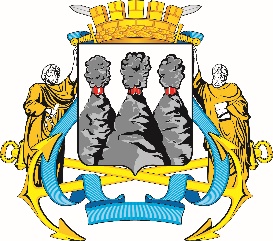 ГОРОДСКАЯ ДУМАПЕТРОПАВЛОВСК-КАМЧАТСКОГО ГОРОДСКОГО ОКРУГАГлава	
Петропавловск-Камчатского 
городского округа К.В. Брызгин